
Warszawa, 24 lipca 2019 r.News fleshMniej znaczy więcej – jeden produkt, dwa zastosowaniaNowość dla mężczyzn od Natura SibericaKażdy mężczyzna lubi proste i praktyczne rozwiązania. Kosmetyczka wypełniona po brzegi? To nie w męskim stylu! Dlatego marka Natura Siberica stworzyła produkt o podwójnym zastosowaniu, który wyróżnia się naturalnym, wysokojakościowym składem. Czas na pożegnanie z licznymi buteleczkami i tubkami w łazience. Na pomoc przychodzi rozwiązanie 2w1. Pianka do golenia, która działa także jako maska oczyszczająca.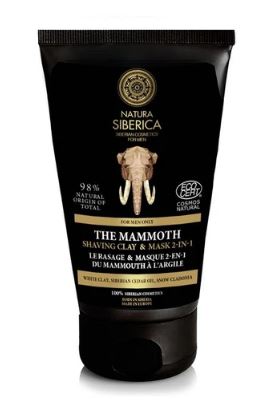 Naturalna pianka-maska do golenia 2w1 The Mammoth Natura Siberica Men Pianka pozwala na dokładne i komfortowe golenie, działając równocześnie jak maska oczyszczająca. Forma bogatej, gęstej pianki oraz zawarte w składzie dzikie rośliny syberyjskie zapewniają gładki ruch maszynki oraz chronią i łagodzą wszelkie podrażnienia skóry. W 100% syberyjski kosmetyk skutecznie wykorzystuje siłę i bogate właściwości dziko rosnących jagód i ziół. Produkt naturalny i certyfikowany przez ECOCERT COSMOS NATURAL. Zawarta w składzie biała glinka oczyszcza, zwęża pory i odświeża skórę, łagodzi podrażnienia i koi zaczerwienienia naskórka. Organiczny ekstrakt z cladonii śnieżnej wzmacnia, nawilża i chroni skórę przed negatywnym wpływem czynników środowiskowych. Olej z nasion sosny syberyjskiej zawiera ponad 90 różnych, biologicznie czynnych składników, unikalnych aminokwasów i mikroelementów. Odżywia, reguluje produkcję sebum, zmniejsza aktywność gruczołów łojowych oraz łuszczenie skóry spowodowane przesuszeniem. Organiczny ekstrakt z syberyjskiej szałwii, wspomaga głębokie oczyszczenie i zapewnia świeżość oraz delikatny ziołowy zapach na skórze.
Dossier produktów:Naturalna pianka-maska do golenia 2w1 The Mammoth Natura Siberica Men, pojemność: 150 ml, cena: 23.50 zł	Produkty dostępne w oficjalnym sklepie internetowym marki na: https://naturasiberica.com.pl/Odwiedź nas na:
Facebooku: https://www.facebook.com/NaturaSibericaPolska/ 
Instagramie: https://www.instagram.com/naturasibericapolska/ Dossier markiNatura Siberica to marka kosmetyków naturalnych produkowanych w Unii Europejskiej ze składników roślinnych pochodzących z Syberii. Formuła produktów oparta jest na starannie wyselekcjonowanych i przygotowanych ekstraktach i olejach roślinnych. Rośliny syberyjskie wykorzystywane do produkcji kosmetyków Natura Siberica hodowane są na certyfikowanych farmach organicznych (UE 834/07) lub pozyskiwane są metodą dzikich zbiorów.  Większość z nich posiada również certyfikaty głównych europejskich stowarzyszeń ekologicznych: ICEA (Włochy), Ecocert (Francja), BDIH (Niemcy) czy Soil Association (Anglia).Kontakt dla mediów:Paula MinkusTriple PR
ul. Jaktorowska 5/68, Warszawa22 216 54 20, 601 542 502paula.minkus@triplepr.plwww.triplepr.pl